Media Release     June 15, 2010 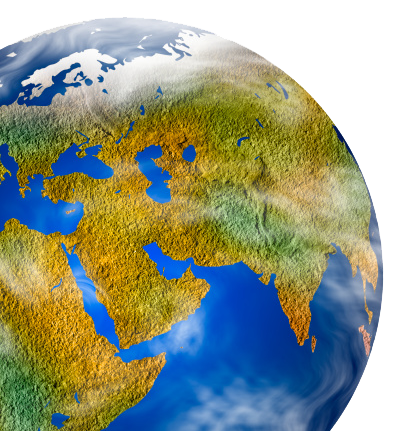 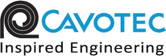 Cavotec builds on success in Chinese market with port equipment order for Dalian Huarui Heavy IndustryMaritime systems integrator, Cavotec MSL, is to supply high-voltage cable reel units and associated control reels to Chinese engineering group Dalian Huarui Heavy Industry, as part of an extension project at the Caofeidian Island Coal Terminal, located on China’s east coast.  “This is an excellent vote of confidence in our customer service and advanced engineering capabilities, because Cavotec installed all the cable reels used in Phase 1 of the Caofeidian Coal Terminal project in 2007 and 2008,” says Gustavo Miller, Managing Director Cavotec Shanghai. Cavotec will manufacture seven high-voltage (HV) cable reels and seven control cable reels for use on six reclaimers with an operational capacity of 6,500 tonnes per hour, and one stacker with the same capacity. “The order demonstrates how Cavotec is positioned in China, and shows how we apply our expertise to support new and existing customers,” adds Miller.Built entirely on reclaimed land, Caofeidian Island is located in China’s Hebei province, some 210 kilometres (130 miles) south east of Beijing. The State Development and Investment Corporation Caofeidian Port Co. Ltd. oversees and manages the extension project. The coal terminal’s extension will see a total investment of RMB 5.43 billion (EUR 670 million, USD 800 million), and is set to increase handling capacity to around 100 million tonnes per year.For further details on this media release, contact Michael Scheepers, Group Manager, Investor Relations & Corporate Communications, at michael.scheepers@cavotec.com.Cavotec MSL is a leading global engineering group, supplying innovative and environmentally friendly systems to the maritime, airports, mining and tunnelling, and general industry sectors. To find out more about Cavotec, visit our website at www.cavotec.com. For updates on Cavotec projects, technologies and industry news, take a look at our blog, or follow us on Facebook and Twitter.